■ 文字入力・編集の課題(1)次のお手本の通りに入力してください。あいうえお　かきくけこ　さしすせそ　たちつてと　なにぬねの　はひふへほ
まみむめも　やゆよ　らりるれろ　わをんがぎぐげご　ざじずぜぞ　だぢづでど　ばびぶべぼ　ぱぴぷぺぽ　しゃしゅしょ　ちゃちゅちょ　にゃにゅにょ　ひゃひゅひょ　りゃりゅりょぁぃぅぇぉ　ゃゅょ(2)次のお手本の通りに入力してください。あめんぼ　赤いな　アイウエオ　うきもに　こえびも　およいでる[Shift+Enterで改行]柿の木　栗の木　カキクケコ　きつつき　こつこつ　かれけやき▼※この欄に入力(3)上の(2)で入力した文章を、以下のように編集してください。「あめんぼ」を太字スタイルにしてください。「うきもに」を斜体スタイルにしてください。「アイウエオ」を下線スタイルにしてください。「柿の木」の文字の色を赤に変更してください。「きつつき」のフォントサイズを「16」に変更してください。「かれけやき」のフォントの種類を「MS　ゴシック」に変更してください。(3)ファイルを上書き保存して終了してください。ベネッセUdemyにて「エクセル兄さん」の講座　発売中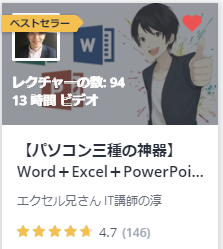 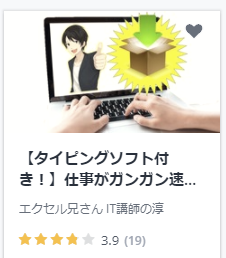 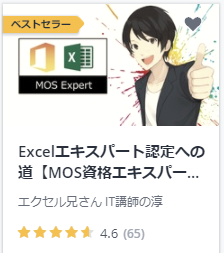 ベネッセUdemyでのエクセル兄さん講座　発売中https://www.udemy.com/user/555c9e22ecdaf/ベネッセ「Udemyメディア」掲載インタビュー記事https://udemy.benesse.co.jp/office-enhance/instructor-interview01.html